Pszczółki, SówkiOglądamy filmik z piosenką: https://www.youtube.com/watch?v=x23rTDl4AMsPytamy: „How are you today?”,dziecko odpowiada stosując wybrany zwrot z powyższej piosenki.  (good, great, wonderful, tired, hungry, not so good) Następnie dziecko pyta dorosłego.Powtarzamy dni tygodnia:  https://www.youtube.com/watch?v=3tx0rvuXIRg Pytamy o pogodę- „What’s the weater like?”Pokazujemy kolejno obrazki I nazywamy części ciała: eye, ear, nose, mouth, head, shoulders (obrazki w załączniku)Dziecko losuje po jednym obrazku Ii stara się nazwać daną część ciała.Oglądamy piosenkę i staramy się dołączyć do śpiewania i pokazywania: https://www.youtube.com/watch?v=AlKXoHvwluA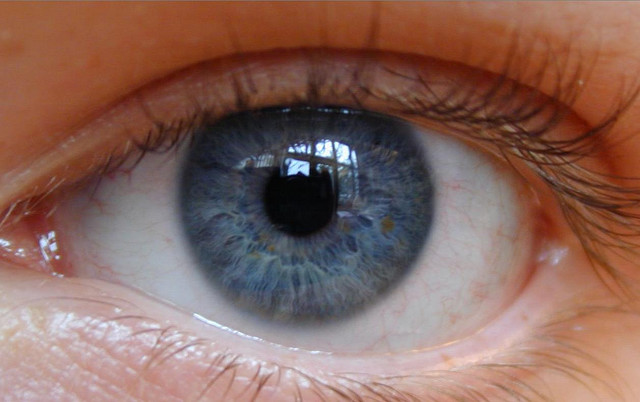 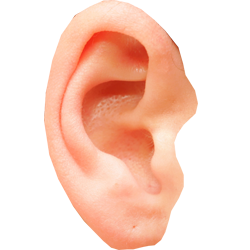 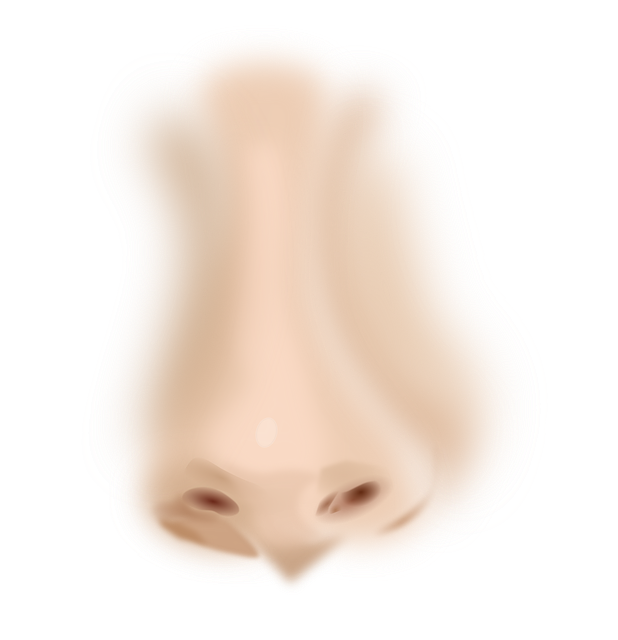 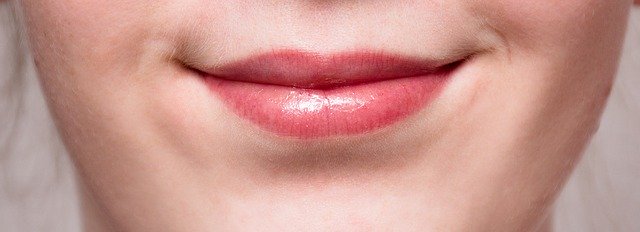 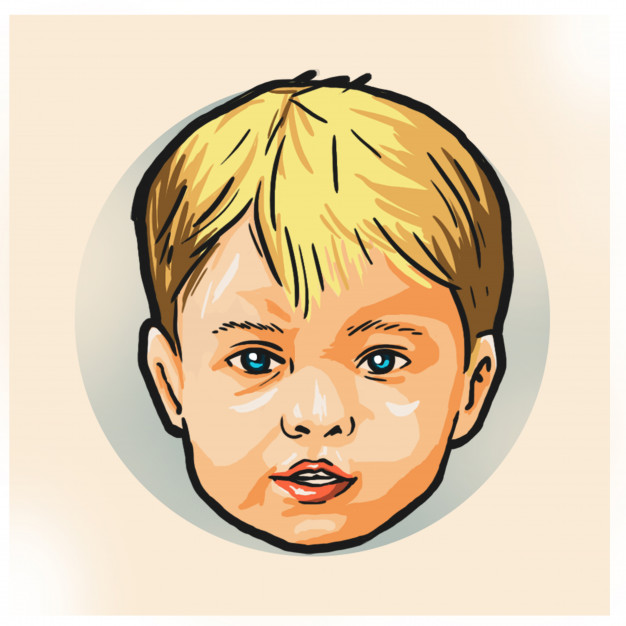 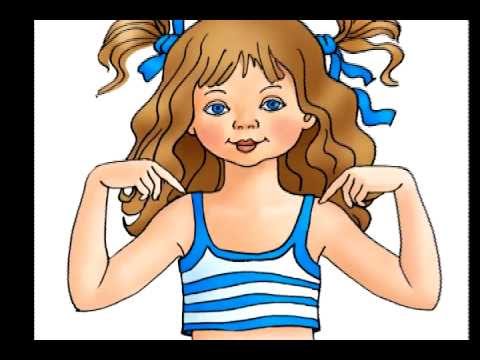 